The 2012 Lewisburg Christmas Bird Count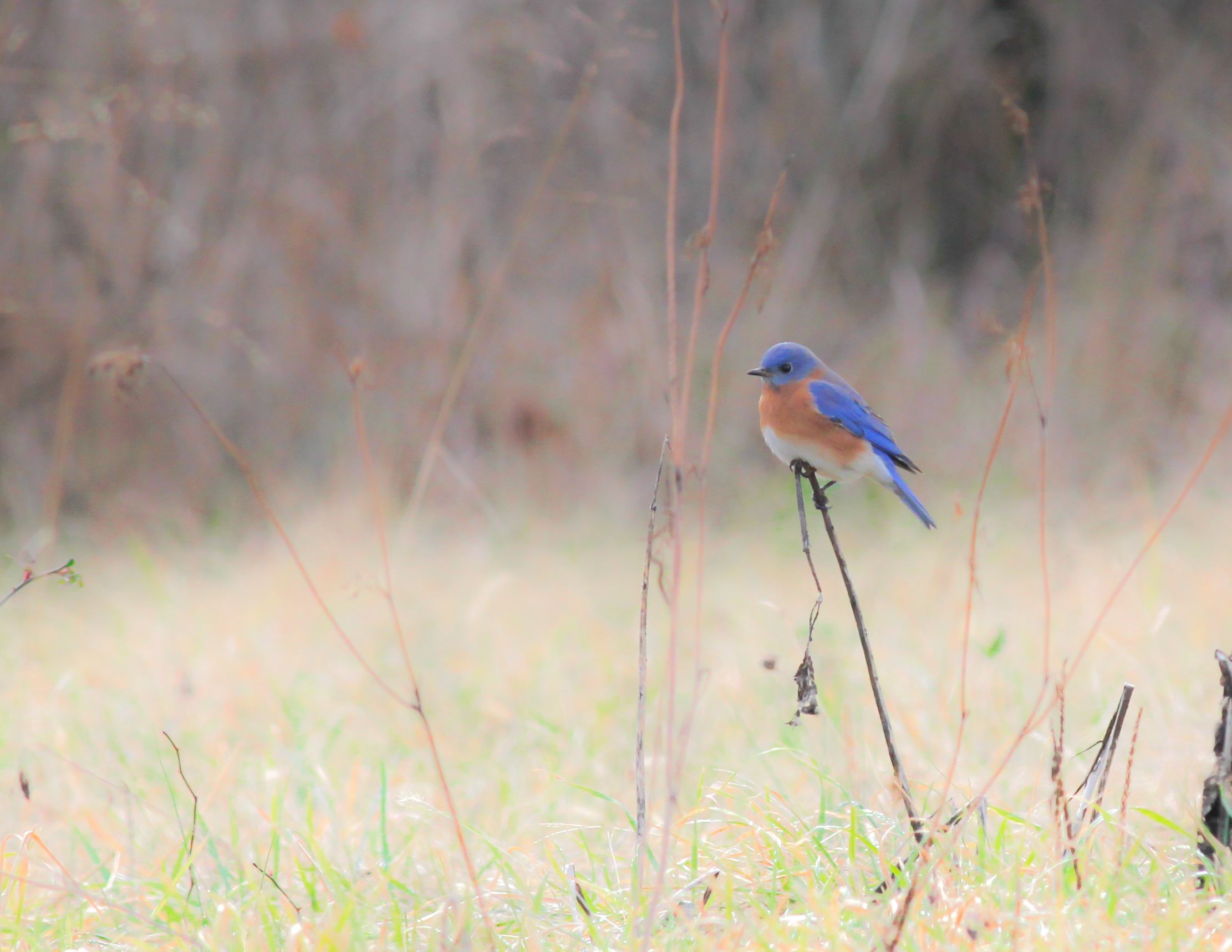 				Eastern Bluebird by Matt Levanowitz, photographed on Dale’s Ridge during the countI suppose one should expect about half of our Christmas Bird Counts to be “below average.”  Well, this year we achieved that – in spades!  Our total of 64 species was the lowest since 1980 and the 2nd lowest during the “modern era,” which began when Seven Mountains Audubon was formed.On a much brighter note, I am confident we set a record for the number of participants (records are a little fuzzy on this).  There were 51 wonderful friends and outdoor enthusiasts enjoying the event on Saturday.  It’s satisfying to know so many folks who share an appreciation for wildlife and this annual tradition.With no shortage of participants, we did manage to set a few high count records.  There were 21 Belted Kingfishers reported, besting the old mark of 20.  Sixty-two Red-bellied Woodpeckers was six higher than the prior record.  And 86 Carolina Wrens thoroughly shattered the previous record of 65.  This species thrives when we have a sequence of mild winters only to decline again after harsh seasons.Nice finds included Bufflehead, Hooded Merganser, Ring-necked Pheasant (yes, that has become a “rare” bird), Bald Eagle (even though we now expect them), Barn Owl, Red-headed Woodpecker, Red-breasted Nuthatch, Winter Wren, Field Sparrow, Savannah Sparrow, Red-winged Blackbird, and Common Grackle.  The four bold-faced species were absent from last year’s count.A Red-shouldered Hawk was reported on December 13, allowing us to denote that species as a “count week” species.There were just three Horned Larks!  How was that possible?  Birds that we missed entirely included Ruffed Grouse, Rough-legged Hawk, Yellow-bellied Sapsucker, Fish Crow, Hermit Thrush, Brown-headed Cowbird, and Pine Siskin.Our 51 counters included: Warren Abrahamson, Roger Allison, Owen Anderson, Steve Anderson, George Boone, Roy Fontaine, Warren Frantz, Kerry Givens, Geoff Goodenow, Allan & Ann Grundstrom, Bob Gutheinz, Robert Hazard, David Hafer, Rolf & Annick Helbig, Ben Hoskins, Galen & Bonnie Ingram, Kay Cramer, Jill Largent, Jim & Diane Lengle, Matt Levanowitz, Alice Marquart, Jen Mattive, Jack McCann, Wayne McDiffett, Larry McGraw, Debby & Paul Meade, Than Mitchell, Mike Molesevich, Dianne Muchant, Dick Nickelsen, Robert Nylund, Judy Peeler, Robert Reyda, Allen & Joanne Schweinsberg, Carl Shaffer, Wesley Sigl, Joe & Luke Southerton, Logan Stenger, Stephanie Thomas, John Tonzetich, Don Ulrich, Tom Yannaccone, Jim & Marilyn Zaiser.  Please come back next year!Here is the list.Canada Goose704Wood Duck4American Black Duck13Mallard348Bufflehead20Hooded Merganser4Common Merganser54Ring-necked Pheasant1Wild Turkey12Great Blue Heron12Bald Eagle3Northern Harrier4Sharp-shinned Hawk1Cooper’s Hawk9Accipiter sp.1Red-shouldered Hawk(cw)Red-tailed Hawk100American Kestrel67Killdeer14Wilson's Snipe13Ring-billed Gull312Herring Gull2Rock Pigeon608Mourning Dove936Barn Owl3Screech Owl7Great Horned Owl9Belted Kingfisher21Red-headed Woodpecker1Red-bellied Woodpecker62Downy Woodpecker103Hairy Woodpecker19Northern Flicker15Pileated Woodpecker11Blue Jay271American Crow1137Common Raven9Horned Lark3Black-capped Chickadee333Tufted Titmouse126Red-breasted Nuthatch13White-breasted Nuthatch123Brown Creeper21Carolina Wren86Winter Wren3Golden-crowned Kinglet56Eastern Bluebird129American Robin5Northern Mockingbird58European Starling2754Cedar Waxwing21American Tree Sparrow86Field Sparrow5Savannah Sparrow2Song Sparrow73Swamp Sparrow1White-throated Sparrow228White-crowned Sparrow44Dark-eyed Junco663Northern Cardinal204Red-winged Blackbird1Common Grackle4Purple Finch4House Finch190American Goldfinch160House Sparrow587